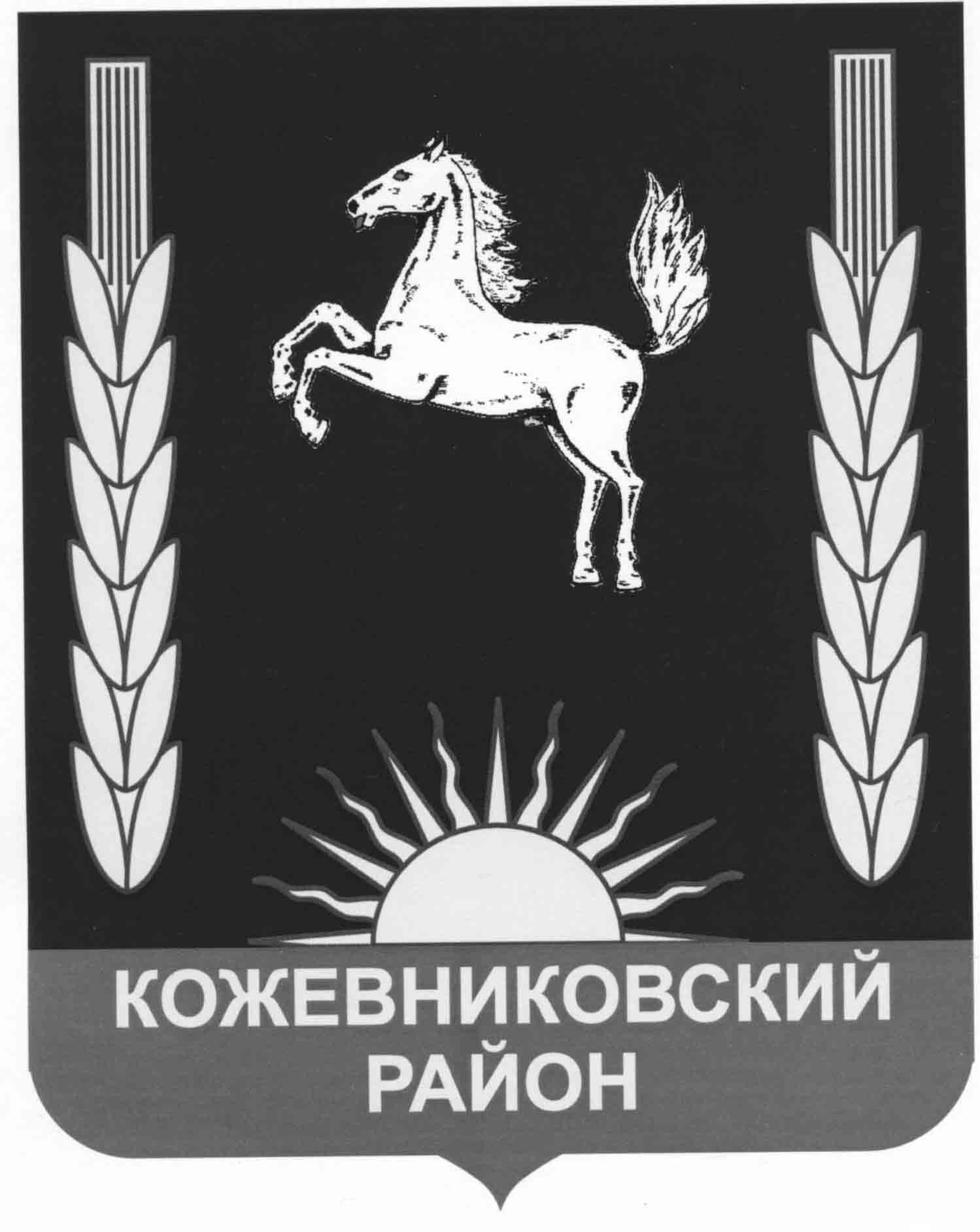 ДУМА  КОЖЕВНИКОВСКОГО  РАЙОНА                                                           Решение                                                         22.12.2022 г.                       с.  Кожевниково            Кожевниковского района           Томской области                                         № 155  О поручении Думы Кожевниковского района Контрольной комиссии муниципального образования Кожевниковский район  В соответствии со статьей 12 Федерального закона от 07.02.2011 № 6-ФЗ  «Об общих принципах организации и деятельности контрольно-счетных органов субъектов Российской Федерации и муниципальных образований» и статьей 13 положения о Контрольной комиссии муниципального образования Кожевниковский район, утвержденного решением Думы от 27.09.2022 № 137ДУМА КОЖЕВНИКОВСКОГО РАЙОНА РЕШИЛА:1.Поручить Контрольной комиссии муниципального образования Кожевниковский район провести проверку в Администрации Кожевниковского сельского поселения о формировании кредиторской  задолженности по топливо-энергетическим ресурсам предприятий жилищно-коммунального комплекса за период с 01.01.2022 года по 01.12.2022 год.2. Настоящее решение вступает в силу со дня принятия.Председатель Думы Кожевниковского района                                                                           Т.А. РомашоваГлава Кожевниковского  района                                                                                 В.В. Кучер		